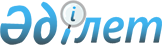 2022-2024 жылдарға арналған Ащысай ауылдық округ бюджетін бекіту туралы
					
			Мерзімі біткен
			
			
		
					Ақтөбе облысы Мұғалжар аудандық мәслихатының 2021 жылғы 30 желтоқсандағы № 132 шешімі. Мерзімі өткендіктен қолданыс тоқтатылды
      Қазақстан Республикасының Бюджет Кодексінің 9-1 бабының 2 тармағына және Қазақстан Республикасының "Қазақстан Республикасындағы жергілікті мемлекеттік басқару және өзін-өзі басқару туралы" Заңының 6 бабына сәйкес, Мұғалжар аудандық мәслихаты ШЕШТІ:
      1. 2022-2024 жылдарға арналған Ащысай ауылдық округ бюджеті тиісінше 1, 2 және 3 қосымшаларға сәйкес, оның ішінде 2022 жылға мынадай көлемдерде бекітілсін:
      1) кірістер – 36 757,4 мың теңге:
      салықтық түсімдер – 2 198,4 мың теңге;
      салықтық емес түсімдер – 0 теңге;
      негізгі капиталды сатудан түсетін түсімдер – 478 мың теңге;
      трансферттер түсімі – 34 081 мың теңге;
      2) шығындар – 38 144,1 мың теңге:
      3) таза бюджеттік кредиттеу – 0 теңге:
      бюджеттік кредиттер – 0 теңге;
      бюджеттік кредиттерді өтеу – 0 теңге;
      4) қаржы активтерімен операциялар бойынша сальдо – 0 теңге:
      қаржы активтерін сатып алу – 0 теңге;
      мемлекеттің қаржы активтерін сатудан түсетін түсімдер – 0 теңге;
      5) бюджет тапшылығы (профициті) – -1 386,7 мың теңге;
      6) бюджет тапшылығын қаржыландыру (профицитін пайдалану) – 1 386,7 мың теңге: 
      қарыздар түсімі – 0 теңге;
      қарыздарды өтеу – 0 теңге;
      бюджет қаражатының пайдаланылатын қалдықтары – 1 386,7 мың теңге.
      Ескерту. 1 тармақ жаңа редакцияда - Ақтөбе облысы Мұғалжар аудандық мәслихатының 24.11.2022 № 265 шешімімен (01.01.2022 бастап қолданысқа енгізіледі).


      2. Қазақстан Республикасының "2022-2024 жылдарға арналған республикалық бюджет туралы" Заңының 9 бабына сәйкес белгіленгені еске және басшылыққа алынсын:
      2022 жылғы 1 қаңтардан бастап:
      1) жалақының ең төмен мөлшерi – 60 000 теңге;
      2) мемлекеттік базалық зейнетақы төлемінің ең төмен мөлшері – 19 450 теңге;
      3) зейнетақының ең төмен мөлшерi – 46 302 теңге;
      4) жәрдемақыларды және өзге де әлеуметтiк төлемдердi есептеу, сондай-ақ Қазақстан Республикасының заңнамасына сәйкес айыппұл санкцияларын, салықтарды және басқа да төлемдердi қолдану үшiн айлық есептiк көрсеткiш – 3 063 теңге;
      5) базалық әлеуметтiк төлемдердiң мөлшерлерiн есептеу үшiн ең төмен күнкөрiс деңгейiнiң шамасы – 36 018 теңге;
      2022 жылғы 1 сәуірден бастап:
      1) мемлекеттік базалық зейнетақы төлемінің ең төмен мөлшері – 20 191 теңге;
      2) зейнетақының ең төмен мөлшерi – 48 032 теңге;
      3) жәрдемақыларды және өзге де әлеуметтiк төлемдердi есептеу үшiн айлық есептiк көрсеткiш – 3 180 теңге;
      4) базалық әлеуметтiк төлемдердiң мөлшерлерiн есептеу үшiн ең төмен күнкөрiс деңгейiнiң шамасы – 37 389 теңге.
      Ескерту. 2 тармақ жаңа редакцияда - Ақтөбе облысы Мұғалжар аудандық мәслихатының 27.06.2022 № 224 шешімімен (01.01.2022 бастап қолданысқа енгізіледі).


      3. 2022 жылға арналған Ащысай ауылдық округінің бюджетінде аудандық бюджеттен берілетін субвенция көлемі 7 768 мың теңге сомасында ескерілсін.
      4. 2022 жылға арналған Ащысай ауылдық округ бюджетіне республикалық бюджеттен және Қазақстан Республикасы Ұлттық қорынан азаматтық қызметшілердің жекелеген санаттарының, мемлекеттік бюджет қаражаты есебінен ұсталатын ұйымдар қызметкерлерінің, қазыналық кәсіпорындар қызметкерлерінің жалақысын көтеруге 381 мың теңге нысаналы ағымдағы трансферттер түскені ескерілсін.
      Ескерту. 4 тармақ жаңа редакцияда - Ақтөбе облысы Мұғалжар аудандық мәслихатының 27.06.2022 № 224 шешімімен (01.01.2022 бастап қолданысқа енгізіледі).


      5. Осы шешім 2022 жылдың 1 қаңтарынан бастап қолданысқа енгізіледі. 2022 жылға арналған Ащысай ауылдық округ бюджеті
      Ескерту. 1 қосымша жаңа редакцияда - Ақтөбе облысы Мұғалжар аудандық мәслихатының 24.11.2022 № 265 шешімімен (01.01.2022 бастап қолданысқа енгізіледі). 2023 жылға арналған Ащысай ауылдық округ бюджеті 2024 жылға арналған Ащысай ауылдық округ бюджеті
					© 2012. Қазақстан Республикасы Әділет министрлігінің «Қазақстан Республикасының Заңнама және құқықтық ақпарат институты» ШЖҚ РМК
				
      Мұғалжар аудандық мәслихатының хатшысы 

Р. Мусенова
Мұғалжар аудандық 
мәслихатының 2021 жылғы 30 
желтоқсандағы № 132 шешіміне 
1 қосымша
Санаты
Санаты
Санаты
Санаты
Сомасы (мың теңге)
Сыныбы
Сыныбы
Сыныбы
Сомасы (мың теңге)
Iшкi сыныбы
Iшкi сыныбы
Сомасы (мың теңге)
Атауы
Сомасы (мың теңге)
1. КІРІСТЕР
36 757,4
1
САЛЫҚТЫҚ ТҮСІМДЕР
2 198,4
01
Табыс салығы
0,1
2
Жеке табыс салығы
0,1
04
Меншікке салынатын салықтар
1 540
1
Мүлікке салынатын салықтар
34,8
3
Жер салығы
34,5
4
Көлік құралдарына салынатын салық
1 421,9
5
Бірыңғай жер салығы
48,8
05
Тауарларға, жұмыстарға және қызметтерге салынатын iшкi салықтар 
658,3
3
Табиғи және басқа да ресурстарды пайдаланғаны үшiн түсетiн түсiмдер
649,1
4
Кәсiпкерлiк және кәсiби қызметтi жүргiзгенi үшiн алынатын алымдар
9,2
3
Негізгі капиталды сатудан түсетін түсімдер
478
01
Мемлекеттік мекемелерге бекітілген мемлекеттік мүлікті сату
478
1
Мемлекеттік мекемелерге бекітілген мемлекеттік мүлікті сату
478
03
Жердi және материалдық емес активтердi сату
0
1
Жерді сату
0
2
Материалдық емес активтерді сату
0
4
Трансферттердің түсімдері
34 081
02
Мемлекеттік басқарудың жоғары тұрған органдарынан түсетін трансферттер
34 081
3
Аудандардың (облыстық маңызы бар қаланың) бюджетінен трансферттер
34 081
Функционалдық топ
Функционалдық топ
Функционалдық топ
Функционалдық топ
Функционалдық топ
Сомасы (мың теңге)
Кіші функция
Кіші функция
Кіші функция
Кіші функция
Сомасы (мың теңге)
Бюджеттік бағдарламалардың әкiмшiсi
Бюджеттік бағдарламалардың әкiмшiсi
Бюджеттік бағдарламалардың әкiмшiсi
Сомасы (мың теңге)
Бағдарлама
Бағдарлама
Сомасы (мың теңге)
Атауы
Сомасы (мың теңге)
ІІ. ШЫҒЫНДАР
38 144,1 
01
Жалпы сипаттағы мемлекеттiк қызметтер
27 401,4
1
Мемлекеттiк басқарудың жалпы функцияларын орындайтын өкiлдi, атқарушы және басқа органдар
27 401,4
124
Аудандық маңызы бар қала, ауыл, кент, ауылдық округ әкімінің аппараты
27 401,4
001
Аудандық маңызы бар қала, ауыл, кент, ауылдық округ әкімінің қызметін қамтамасыз ету жөніндегі қызметтер
26 351,4
022
Мемлекеттік органның күрделі шығыстары
1 050
07
Тұрғынүй-коммуналдық шаруашылық
3 464,9
3
Елді мекендерді көркейту
3 464,9
124
Аудандық маңызы бар қала, ауыл, кент, ауылдық округ әкімінің аппараты
3 464,9
008
Елді мекендердегі көшелерді жарықтандыру
2 080
011
Елді мекендерді абаттандыру мен көгалдандыру
1 384,9
12
Көлiк және коммуникация
7 276
1
Автомобиль көлiгi
7 276
124
Аудандық маңызы бар қала, ауыл, кент, ауылдық округ әкімінің аппараты
7 276
013
Аудандық маңызы бар қалаларда, ауылдарда, кенттерде, ауылдық округтерде автомобиль жолдарының жұмыс істеуін қамтамасыз ету
6 600
045
Аудандық маңызы бар қалаларда, ауылдарда, кенттерде, ауылдық округтерде автомобиль жолдарын күрделі және орташа жөндеу
676
15
Трансферттер
1,8
1
Трансферттер
1,8
124
Аудандық маңызы бар қала, ауыл, кент, ауылдық округ әкімінің аппараты
1,8
048
Нысаналы пайдаланылмаған (толық пайдаланылмаған) трансферттерді қайтару
1,8
V. Бюджет тапшылығы (профициті)
-1 386,7
VI. Бюджет тапшылығын қаржыландыру (профицитін пайдалану)
1 386,7
8
Бюджет қаражатының пайдаланылатын қалдықтары
1 386,7
01
Бюджет қаражаты қалдықтары
1 386,7
1
Бюджет қаражатының бос қалдықтары
1 386,7
01
Бюджет қаражатының бос қалдықтары
1 386,7Мұғалжар аудандық 
мәслихатының 2021 жылғы 30 
желтоқсандағы № 132 шешіміне 
2 қосымша
санаты
санаты
санаты
санаты
сомасы (мың теңге)
сыныбы
сыныбы
сыныбы
сомасы (мың теңге)
кіші сыныбы
кіші сыныбы
сомасы (мың теңге)
атауы
сомасы (мың теңге)
1. КІРІСТЕР
29 488
1
САЛЫҚТЫҚ ТҮСІМДЕР
1 244
01
Табыс салығы
61
2
Жеке табыс салығы
61
04
Меншікке салынатын салықтар
813
1
Мүлікке салынатын салықтар
13
3
Жер салығы
244
4
Көлік құралдарына салынатын салық
535
5
Бірыңғай жер салығы
21
05
Тауарларға, жұмыстарға және қызметтерге салынатын iшкi салықтар 
368
3
Табиғи және басқа да ресурстарды пайдаланғаны үшiн түсетiн түсiмдер
368
3
Негізгі капиталды сатудан түсетін түсімдер
2
03
Жердi және материалдық емес активтердi сату
2
1
Жерді сату
1
2
Материалдық емес активтерді сату
1
4
Трансферттердің түсімдері
28 244
02
Мемлекеттік басқарудың жоғары тұрған органдарынан түсетін трансферттер
28 244
3
Аудандардың (облыстық маңызы бар қаланың) бюджетінен трансферттер
28 244
функционалдық топ
функционалдық топ
функционалдық топ
функционалдық топ
функционалдық топ
сомасы (мың теңге)
кіші функция
кіші функция
кіші функция
кіші функция
сомасы (мың теңге)
бюджеттік бағдарламалардың әкiмшiсі
бюджеттік бағдарламалардың әкiмшiсі
бюджеттік бағдарламалардың әкiмшiсі
сомасы (мың теңге)
бағдарлама
бағдарлама
сомасы (мың теңге)
Атауы
сомасы (мың теңге)
ІІ. ШЫҒЫНДАР
29 488
01
Жалпы сипаттағы мемлекеттiк қызметтер
23 872
1
Мемлекеттiк басқарудың жалпы функцияларын орындайтын өкiлдi, атқарушы және басқа органдар
23 872
124
Аудандық маңызы бар қала, ауыл,кент, ауылдық округ әкімінің аппараты
23 872
001
Аудандық маңызы бар қала, ауыл, кент, ауылдық округ әкімінің қызметін қамтамасыз ету жөніндегі қызметтер
23 372
022
Мемлекеттік органның күрделі шығыстары
500
07
Тұрғынүй-коммуналдық шаруашылық
2 256
3
Елді мекендерді көркейту
2 256
124
Аудандық маңызы бар қала, ауыл, кент, ауылдық округ әкімінің аппараты
2 256
008
Елді мекендердегі көшелерді жарықтандыру
2 256
12
Көлiк және коммуникация
3 360
1
Автомобиль көлiгi
3 360
124
Аудандық маңызы бар қала, ауыл, кент, ауылдық округ әкімінің аппараты
3 360
013
Аудандық маңызы бар қалаларда, ауылдарда, кенттерде, ауылдық округтерде автомобиль жолдарының жұмыс істеуін қамтамасыз ету
3 360
V. Бюджет тапшылығы (профициті)
0
VI. Бюджет тапшылығын қаржыландыру (профицитін пайдалану)
0Мұғалжар аудандық 
мәслихатының 2021 жылғы 30 
желтоқсандағы № 132 шешіміне 
3 қосымша
санаты
санаты
санаты
санаты
сомасы (мың теңге)
сыныбы
сыныбы
сыныбы
сомасы (мың теңге)
кіші сыныбы
кіші сыныбы
сомасы (мың теңге)
атауы
сомасы (мың теңге)
1. КІРІСТЕР
30 768
1
САЛЫҚТЫҚ ТҮСІМДЕР
1 226
01
Табыс салығы
61
2
Жеке табыс салығы
61
04
Меншікке салынатын салықтар
784
1
Мүлікке салынатын салықтар
13
3
Жер салығы
34
4
Көлік құралдарына салынатын салық
716
5
Бірыңғай жер салығы
21
05
Тауарларға, жұмыстарға және қызметтерге салынатын iшкi салықтар 
379
3
Табиғи және басқа да ресурстарды пайдаланғаны үшiн түсетiн түсiмдер
379
3
Негізгі капиталды сатудан түсетін түсімдер
2
03
Жердi және материалдық емес активтердi сату
2
1
Жерді сату
1
2
Материалдық емес активтерді сату
1
4
Трансферттердің түсімдері
29 542
функционалдық топ
функционалдық топ
функционалдық топ
функционалдық топ
функционалдық топ
сомасы (мың теңге)
кіші функция
кіші функция
кіші функция
кіші функция
сомасы (мың теңге)
бюджеттік бағдарламалардың әкiмшiсі
бюджеттік бағдарламалардың әкiмшiсі
бюджеттік бағдарламалардың әкiмшiсі
сомасы (мың теңге)
бағдарлама
бағдарлама
сомасы (мың теңге)
Атауы
сомасы (мың теңге)
ІІ. ШЫҒЫНДАР
30 768
01
Жалпы сипаттағы мемлекеттiк қызметтер
23 872
1
Мемлекеттiк басқарудың жалпы функцияларын орындайтын өкiлдi, атқарушы және басқа органдар
23 872
124
Аудандық маңызы бар қала, ауыл, кент, ауылдық округ әкімінің аппараты
23 872
001
Аудандық маңызы бар қала, ауыл, кент, ауылдық округ әкімінің қызметін қамтамасыз ету жөніндегі қызметтер
23 372
022
Мемлекеттік органның күрделі шығыстары
500
07
Тұрғынүй-коммуналдық шаруашылық
3 368
3
Елді мекендерді көркейту
3 368
124
Аудандық маңызы бар қала, ауыл, кент, ауылдық округ әкімінің аппараты
3 368
008
Елді мекендердегі көшелерді жарықтандыру
3 528
12
Көлiк және коммуникация
3 528
1
Автомобиль көлiгi
3 528
124
Аудандық маңызы бар қала, ауыл, кент, ауылдық округ әкімінің аппараты
3 528
013
Аудандық маңызы бар қалаларда, ауылдарда, кенттерде, ауылдық округтерде автомобиль жолдарының жұмыс істеуін қамтамасыз ету
3 528
V. Бюджет тапшылығы (профициті)
0
VI. Бюджет тапшылығын қаржыландыру (профицитін пайдалану)
0